Задание 1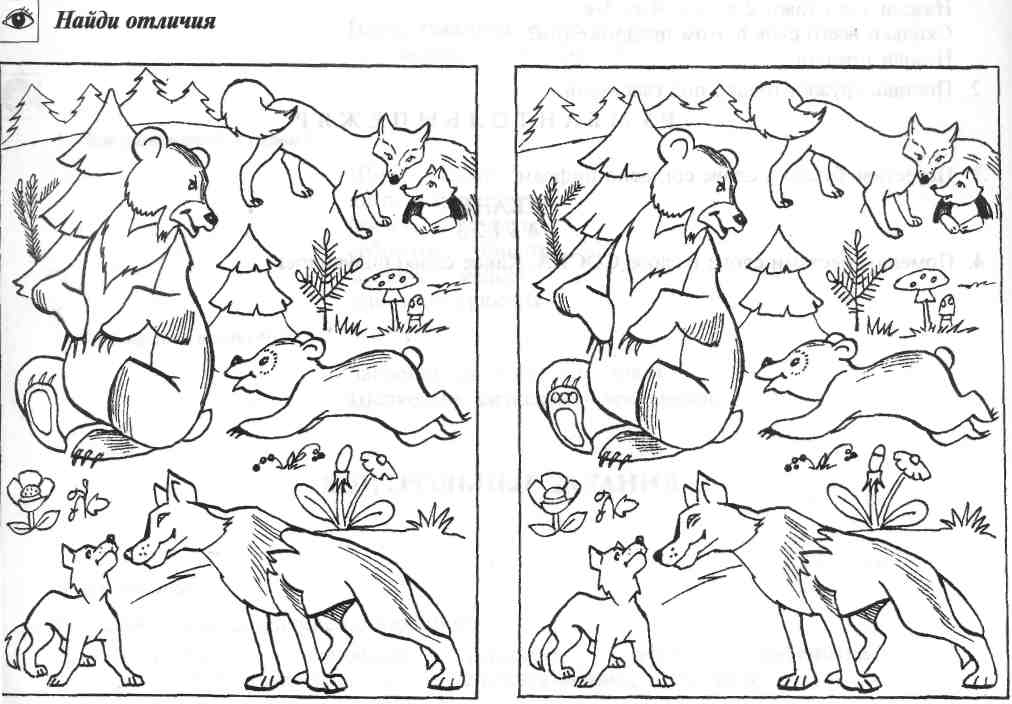 Задание 2Перечисли всех животных, которых ты найдешь на картинке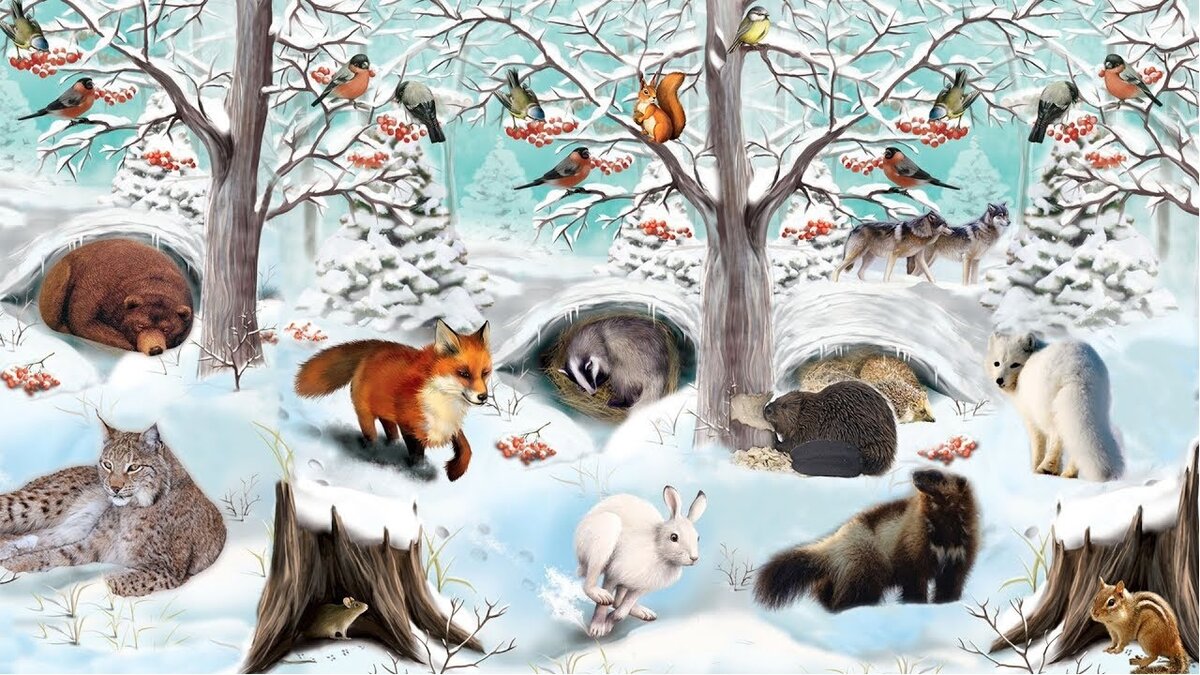 Задание 3Найди путь зайчика к зайчатам.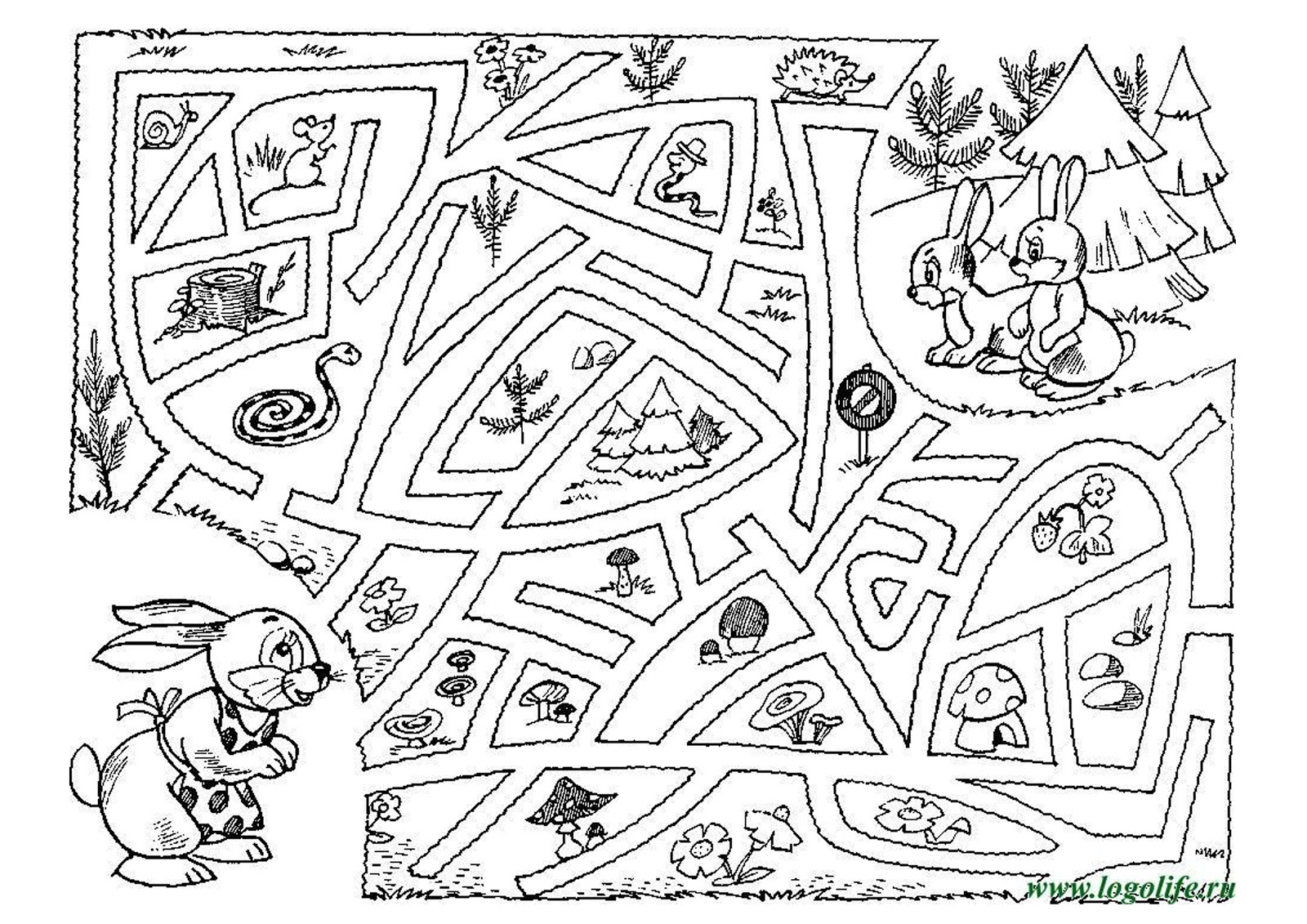 Задание 4Расскажи как можно помочь животным зимой.